         Lions – History – Raiders and Invaders  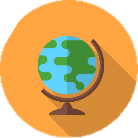 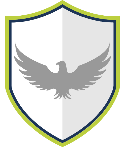 Words to know and spell (Tier 2 Vocabulary)Words to know and spell (Tier 2 Vocabulary)Words to know and spell (Tier 2 Vocabulary)TravelArtefacts SwedenNorwayDenmarkScandinaviaBritainSeaOcean FarmWords to understand and spell  (Tier 3 Vocabulary)Words to understand and spell  (Tier 3 Vocabulary)ChronologyEvents arranged in the order that they happened. DemocracyA system of governmentCustomsThings that people usually do and are handed down from the past. PillagedTo violently steal something. CivilisationA well developed and organised society. CultureIdeas, customs and behaviour of a group of people or society. ExileTo be sent away. InvadeTo enter and occupy land.KingdomAn area ruled by a king. RaidA surprise attack. LongshipA long, wooden, narrow boat used by the Vikings. SagaVikings used rhyme to tell stories of adventures and battles. 